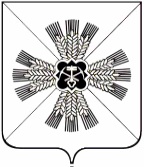 КЕМЕРОВСКАЯ ОБЛАСТЬАДМИНИСТРАЦИЯ ПРОМЫШЛЕННОВСКОГО МУНИЦИПАЛЬНОГО РАЙОНАПОСТАНОВЛЕНИЕот «15» июля г.  № 844-Ппгт. ПромышленнаяО внесении изменений в постановление администрации Промышленновского муниципального района от 14.04.2015                                 № 570-П «О создании комиссии по оказанию адресной материальной помощи и утверждении Положения по оказанию адресной материальной помощи» (в редакции постановлений от 29.10.2015 № 1198-П,                     от 16.11.2018 № 1302-П, от 25.01.2019 № 81-П, от 07.02.2019                         № 133-П,27.03.2019 № 401-П, 17.05.2019 № 594-П)Во исполнение Федерального закона от 17.07.1999 № 178-ФЗ              «О государственной социальной помощи»: 1. Внести в постановление администрации Промышленновского муниципального района от 14.04.2015 № 570-П «О создании комиссии по оказанию адресной материальной помощи и утверждении Положения по оказанию адресной материальной помощи» (в редакции постановлений от 29.10.2015 № 1198-П, от 16.11.2018 № 1302-П, от 25.01.2019 № 81-П, от 07.02.2019 № 133-П, 17.05.2019 № 594-П) следующие изменения:1.1. пункт 1.5. Порядка предоставления адресной материальной помощи гражданам (далее – Порядок) дополнить подпунктом 1.5.5. следующего содержания: «1.5.5. Гражданам,   на оплату работ по первичной технической инвентаризации индивидуального жилого дома, государственной пошлины за  государственную регистрацию права собственности на индивидуальный жилой дом проживающим на территории Промышленновского муниципального района»;1.2. пункт 2.4. Порядка дополнить следующим содержанием:«2.4. Для граждан, указанных в п. 1.5.5. адресная материальная помощь предоставляется на основании следующих документов: - заявление по форме согласно приложению № 1 к настоящему постановлению (в заявлении, в том числе указывается: СНИЛС (при наличии); -  заявления(е) о согласии (несогласии) на обработку персональных данных в произвольной форме;- документ, удостоверяющий личность гражданина. При отсутствии в указанном документе сведений о регистрации по месту жительства - документ, подтверждающий место жительства (место пребывания);- документы, подтверждающие затраты, фактически понесенные при оформлении государственной регистрации права собственности на индивидуальный  жилой дом;- справка  о доходах членов семьи за последние три месяца, предшествующих месяцу обращения (по форме 2-НДФЛ);- документы о принадлежащем семье или одиноко проживающему гражданину имуществе на праве собственности;- договор банковского счета или иной документ, содержащий реквизиты банковского счета гражданина, для перечисления компенсации;- копию(и) документа(ов), подтверждающего(их) проживание членов семьи гражданина совместно с ним по месту жительства (месту пребывания),  выданного (ых) органами регистрационного учета, с отметкой о регистрации по месту жительства (месту пребывания) или  решение суда о признании факта совместного проживания членов семьи с гражданином».          1.3. Утвердить заявление, согласно приложению № 1 к настоящему постановлению.2. Настоящее   постановление   подлежит   обнародованию   на официальном сайте администрации Промышленновского муниципального района в сети Интернет. 3. 	 Контроль за исполнением настоящего постановления возложить на заместителя       главы       Промышленновского      муниципального      районаС.А. Федарюк.4.  Настоящее постановление вступает в силу со дня подписанияИсп. О.В. Коровина Тел. 74521                                                                Приложение № 1                                                                к постановлению                                                                     администрации Промышленновского                                                             муниципального района                                                         от ___________ № ______	     Председателю комиссии	  _______________________________	От ______________________________	      (Ф.И.О. гражданина)	________________________________                                                                        (место регистрации, фактического проживания)	_________________________________	(номер телефона)	________________________________	          (лицевой счет)ЗАЯВЛЕНИЕПрошу компенсировать мои затраты, вязанные с проведением технической инвентаризации построенного (реконструированного) индивидуального жилого дома и регистрацией права собственности на него по адресу: ________________________________________________________                     (адрес жилого дома, ориентировочная площадь жилого дома)__________________________________________________________________________________________________________________________________________________________(наименование специализированной организации, с которой заключен договор на оказание услуг по проведению технической инвентаризации)_____________________________________________________________________________(построенных (реконструированных) индивидуальных жилых домов_____________________________________________________________________________                               дата и номер договора, стоимость услуг по договоруПрилагаю требуемые документы в количестве _____________ экз. Предупрежден (а) об ответственности за предоставление недостоверных сведений.«___»  ______________20__г.	______________________Документы приняты   «____» _________________ 20____г.Документы принял	_______________________________	  Подпись и расшифровка подписи                        Заместитель главыПромышленновского муниципального района                             С. А. Федарюк ЛИСТ СОГЛАСОВАНИЯ к проекту постановления администрации Промышленновского муниципального района «О внесении изменений в постановление администрации Промышленновского муниципального района от 14.04.2015 № 570-П «О создании комиссии по оказанию адресной материальной помощи и утверждении Положения по оказанию адресной материальной помощи»  «__»___________ 2019 г. № _____ЛИСТ РАССЫЛКИк проекту постановления администрации Промышленновского муниципального района «О внесении изменений в постановление администрации Промышленновского муниципального района от 14.04.2015 № 570-П «О создании комиссии по оказанию адресной материальной помощи и утверждении Положения по оказанию адресной материальной помощи»   «__»___________ 2019 г. № _____ГлаваПромышленновского муниципального района                          Д.П. Ильин №п/пФ.И.О.ДолжностьПодписьДата1.Федарюк С.А.Заместитель Главы района2.Ващенко Е. А. Заместитель Главы района3.Хасанова С.С. Юридический отдел4.Коровина О.В. Начальник УСЗН администрации Промышленновского муниципального районап/пФ.И.О.ДолжностьПодпись1.Федарюк С.А.Заместитель Главы района2.Коровина О.В.  Начальник УСЗН администрации Промышленновского муниципального района